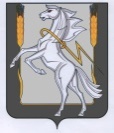 Совет депутатов Рощинского  сельского поселенияСосновского  муниципального  района  Челябинской областитретьего   созыва	                РЕШЕНИЕ                        (проект)от    2016 года № п. Рощино О рассмотрении представленияпрокуратуры Сосновского района № 68.2016г.от 28.06.2016г.	 В 2016 году депутаты Совета депутатов Рощинского сельского поселения третьего созыва подали сведения о доходах, об имуществе и обязательствах имущественного характера за 2015год. Это требование Федерального закона №273- ФЗ от 25.12.2008г.  « О противодействии коррупции».  В ходе проведенной прокуратурой Сосновского района проверки деклараций, сданных депутатами, были выявлены нарушения неполного и неточного заполнения.Причина указанных нарушений: слабое знание законодательства, несерьезное отношение к заполнению деклараций. Совет депутатов Рощинского сельского поселения третьего созываРЕШАЕТ:Депутатам  внимательно ознакомиться с требованиями Федеральных законов антикоррупционной направленности. При подаче сведений о доходах, об имуществе и обязательствах имущественного характера проявлять максимальную внимательность и ответственность. Глава Рощинского                                                     Председатель Совета Сельского поселения                                                депутатов Рощинского                                                                                    Сельского поселения  ____________С.Г. Кудрина                                 ___________А.И. Евстигнеев